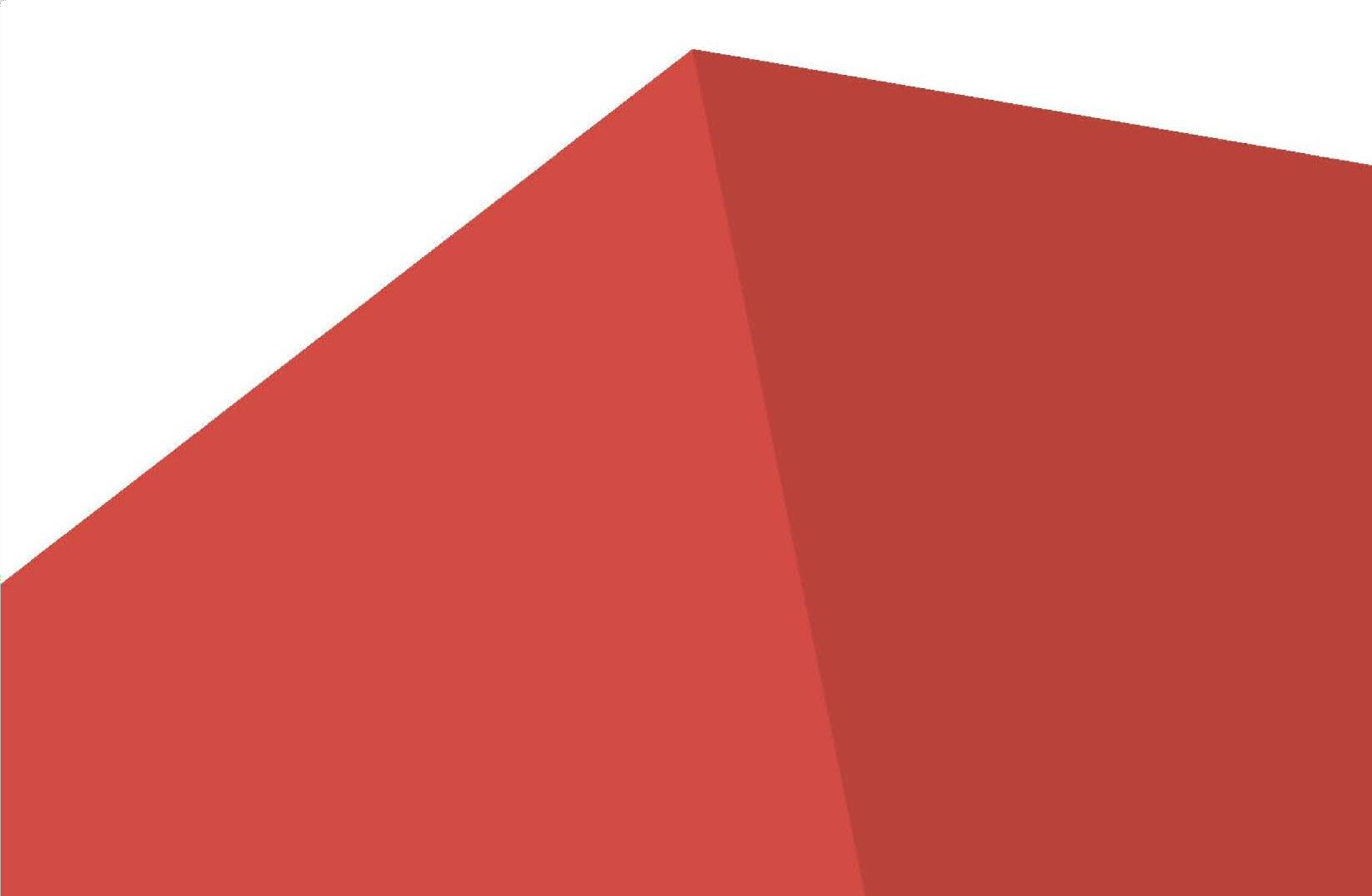 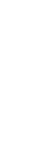 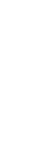 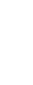 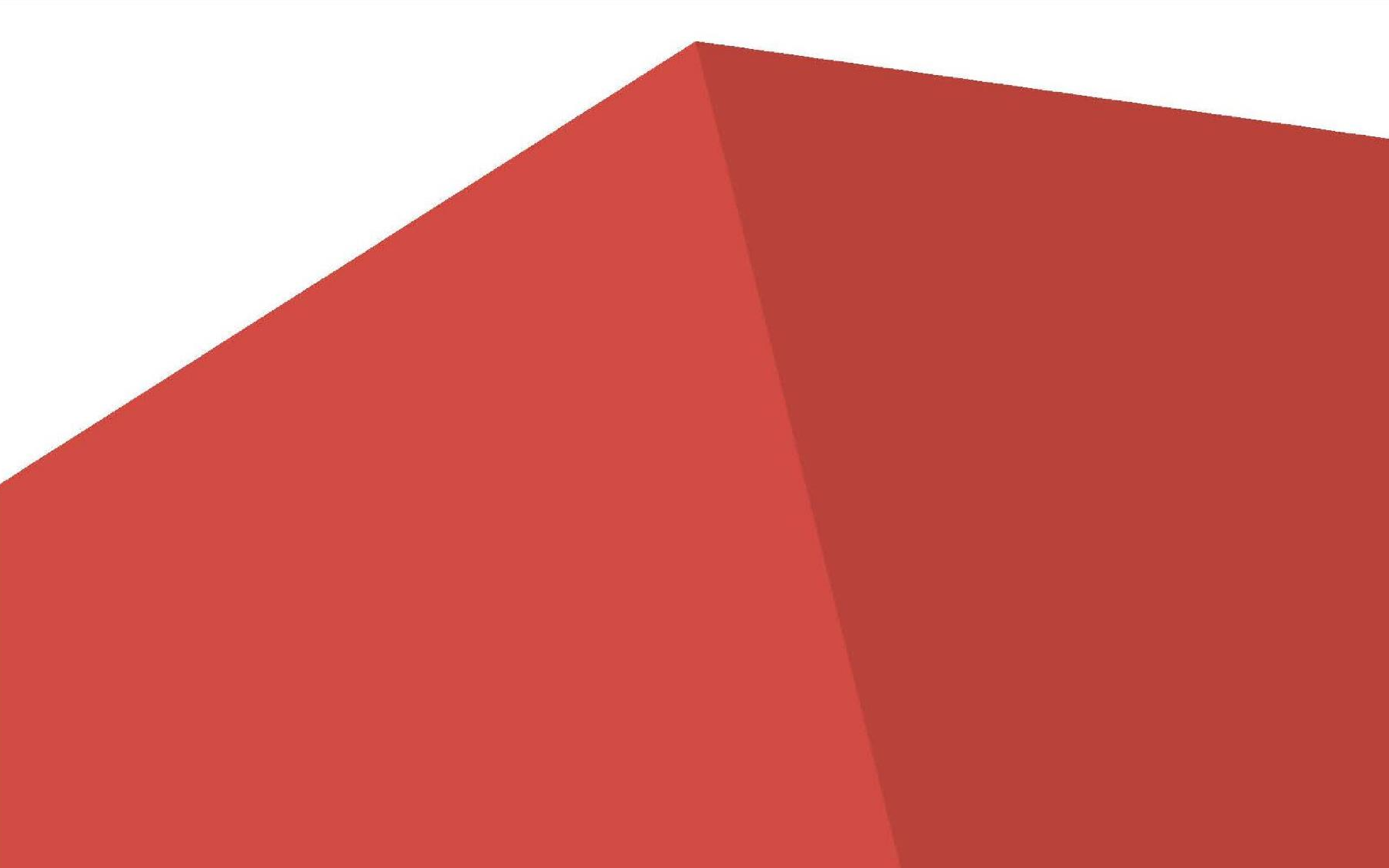 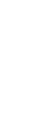 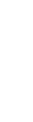 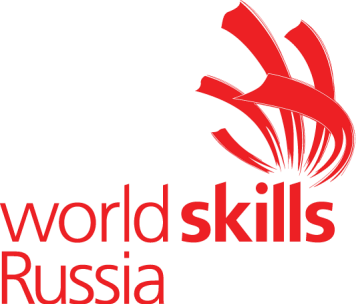 КомпетенцияУправление локомотивомКонкурсное задание включает в себя следующие разделы:Формы участия в конкурсеЗадание для конкурсаМодули задания и необходимое времяКритерии оценкиНеобходимые приложенияКоличество часов на выполнение  задания:  4ч.30мин.ФОРМА УЧАСТИЯ ИндивидуальнаяМОДУЛИ ЗАДАНИЯ, КРИТЕРИИ ОЦЕНКИ И НЕОБХОДИМОЕВРЕМЯМодули и время сведены в Таблице 1.Таблица 1.Модули с описанием работПЕРВЫЙ ЭТАП:Практическое задание:выполнение кейса по ПТЭ (комплект ситуационных задач №1) Участнику выдается кейс с набором ситуационных задачУчастнику необходимо ознакомится с бланком задания, оценить поставленные перед ним ситуационные задачи.Описать в развернутой форме ответ на ситуационные задачи.По окончанию работ, сдать работу для оценки экспертам. количество заданий – 25;время на выполнение задания – 40 мин..1. Модуль компетенции А «Кейс по ПТЭ»:С какой скоростью разрешено проследовать станцию?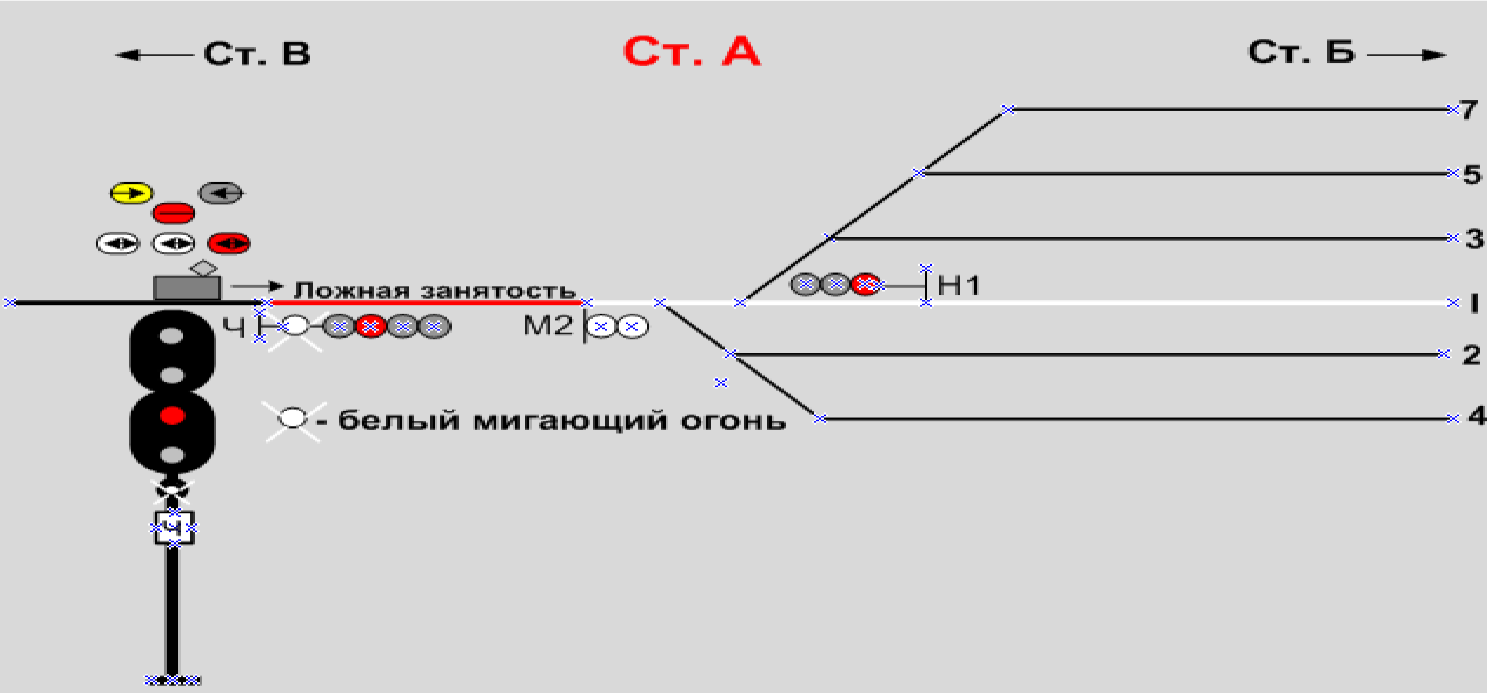 Каким	по	своему	назначению	является	светофор	НМ1	по отношению к станции В и Г?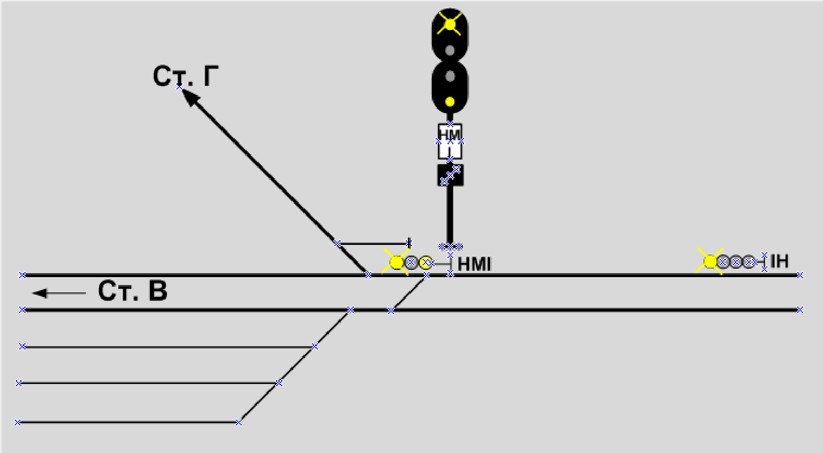 Каким по своему назначению является светофор НМ1в ситуации, показанной на схеме?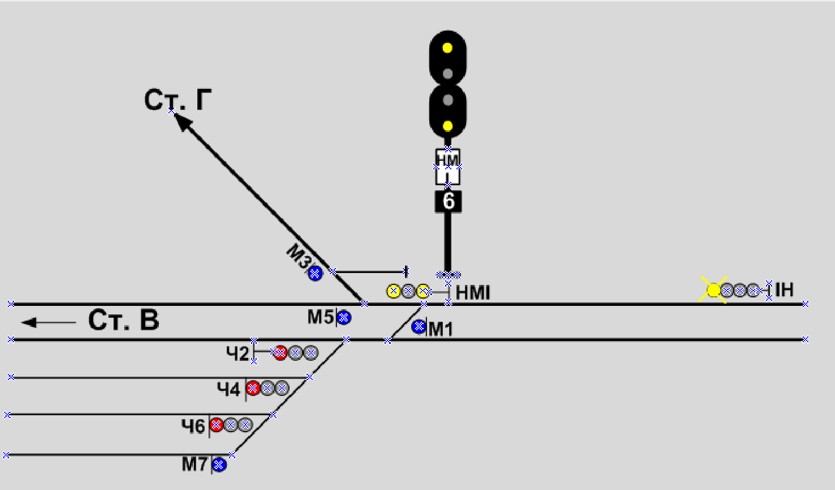 Какое будет показание светофора НД?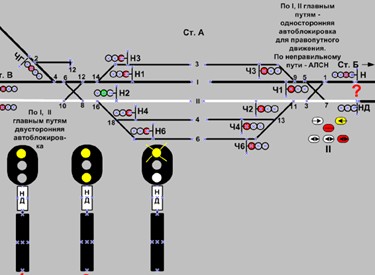 На какую станцию отправится поезд?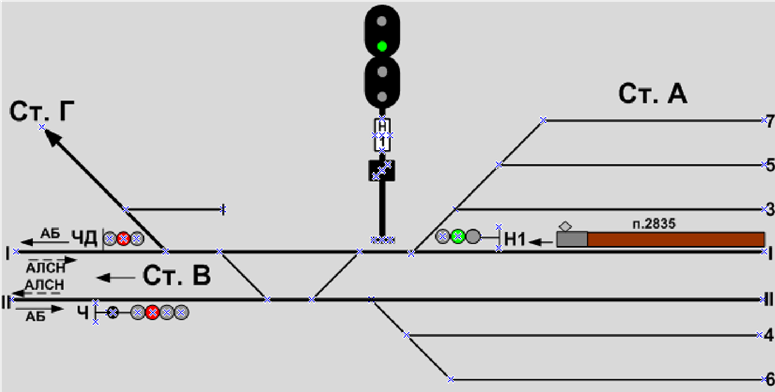 На какой путь какого перегона отправится поезд №2835?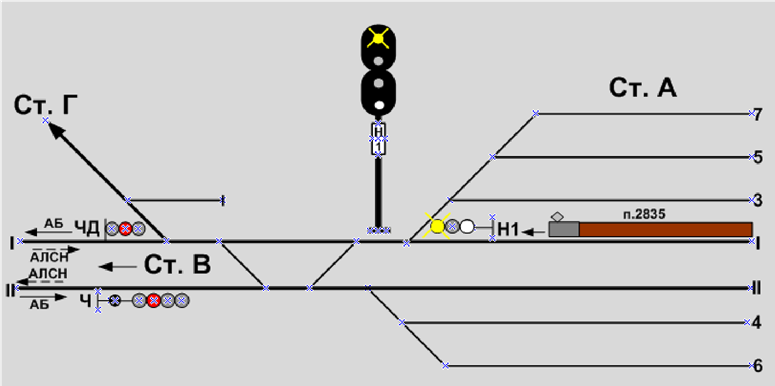 Какое показание имеет светофор Ч2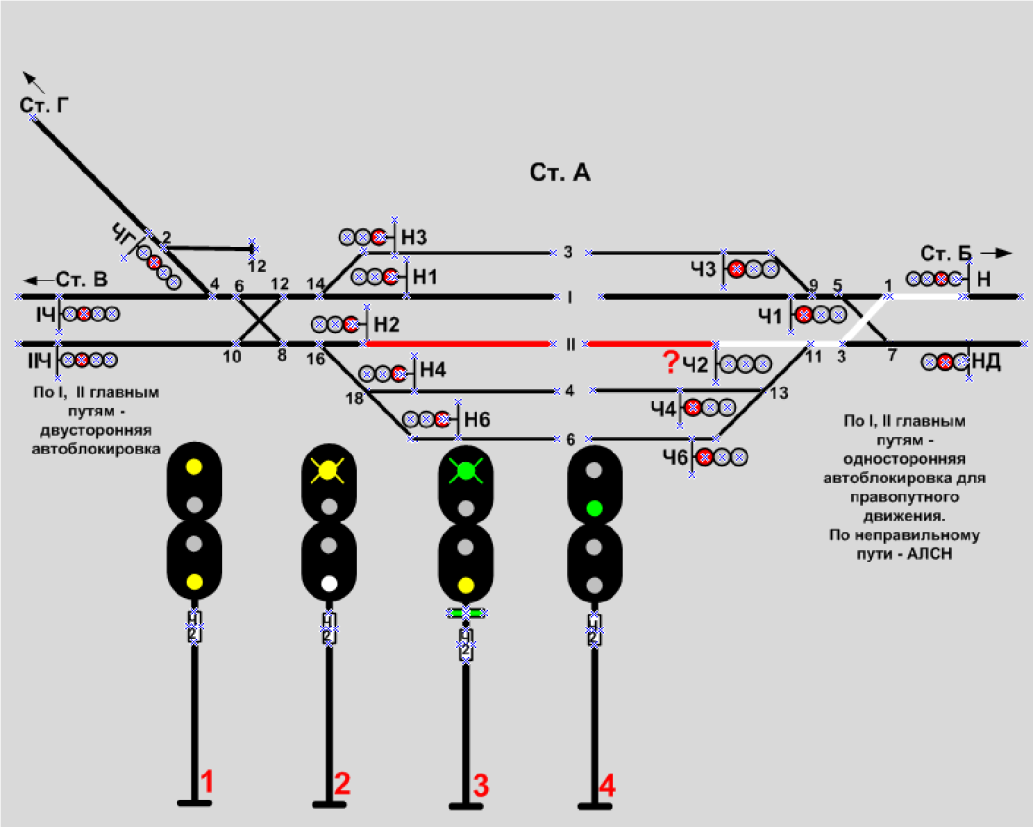 С какой скоростью машинист должен вести поезд до первого проходного светофора?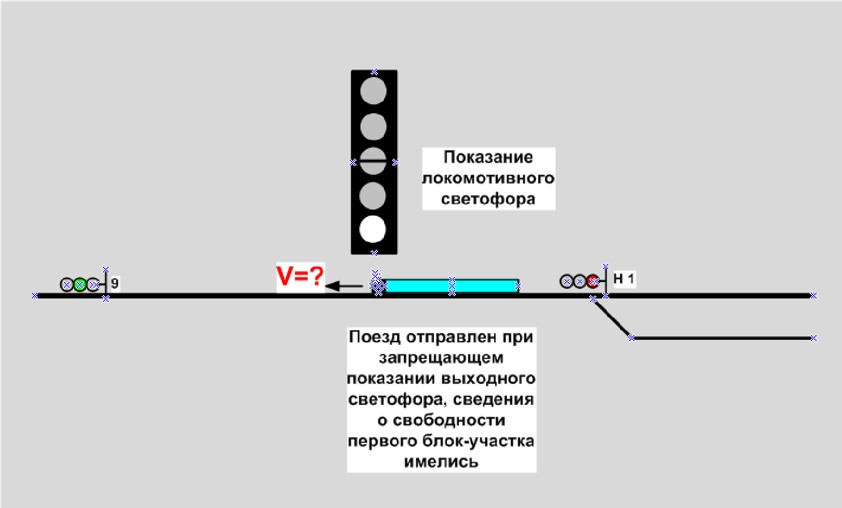 С какой скоростью машинист должен вести поезд до первого проходного светофора?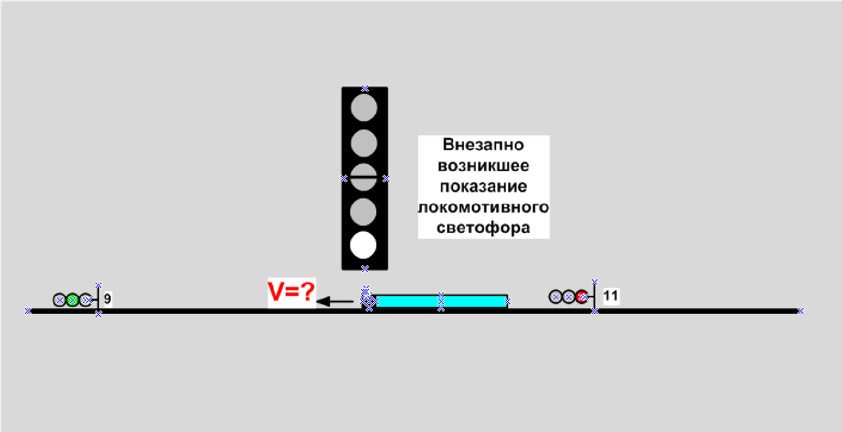 С какой максимальной скоростью машинисту разрешается проследовать проходной светофор литер 9?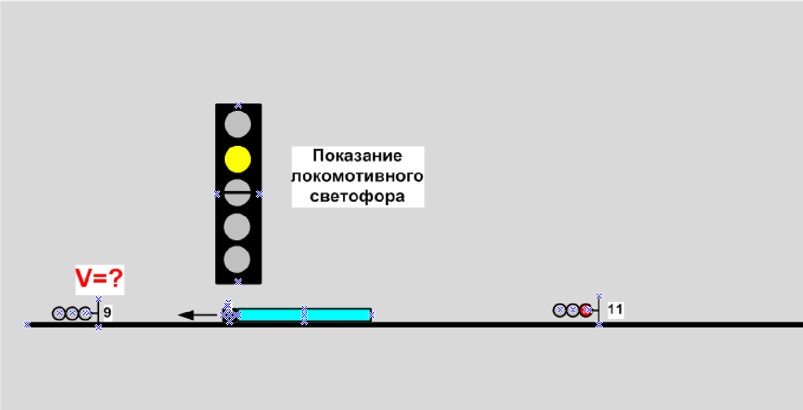 С какой максимальной скоростью может следовать поезд из позиции 3, после проследования проходного светофора 7 с запрещающим показанием до проходного светофора 5?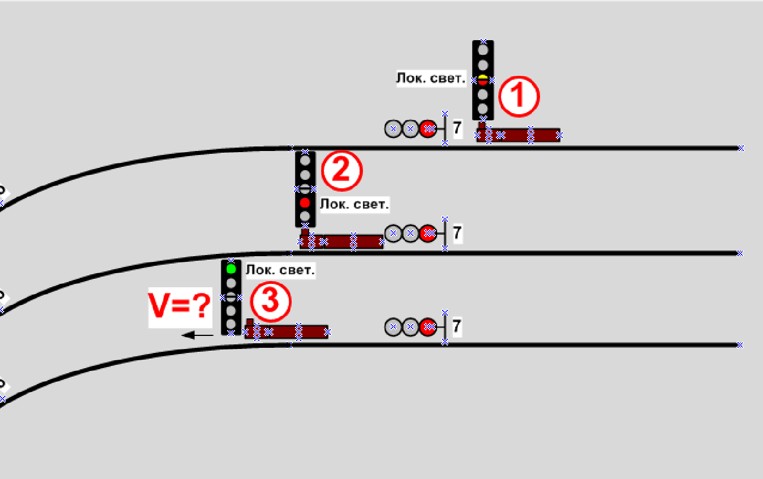 С какой максимальной скоростью одиночный электровоз, выехавший маневровым порядком с 4-го пути за светофор М2, может следовать на I-й главный путь?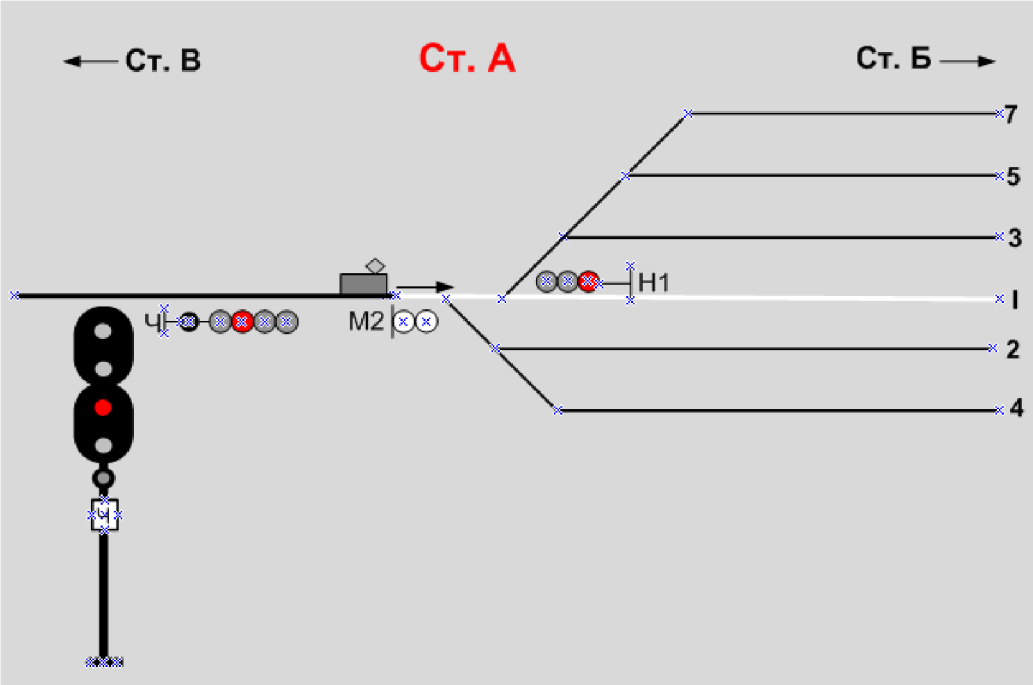 Какой сигнал должен подавать машинист свистком локомотива?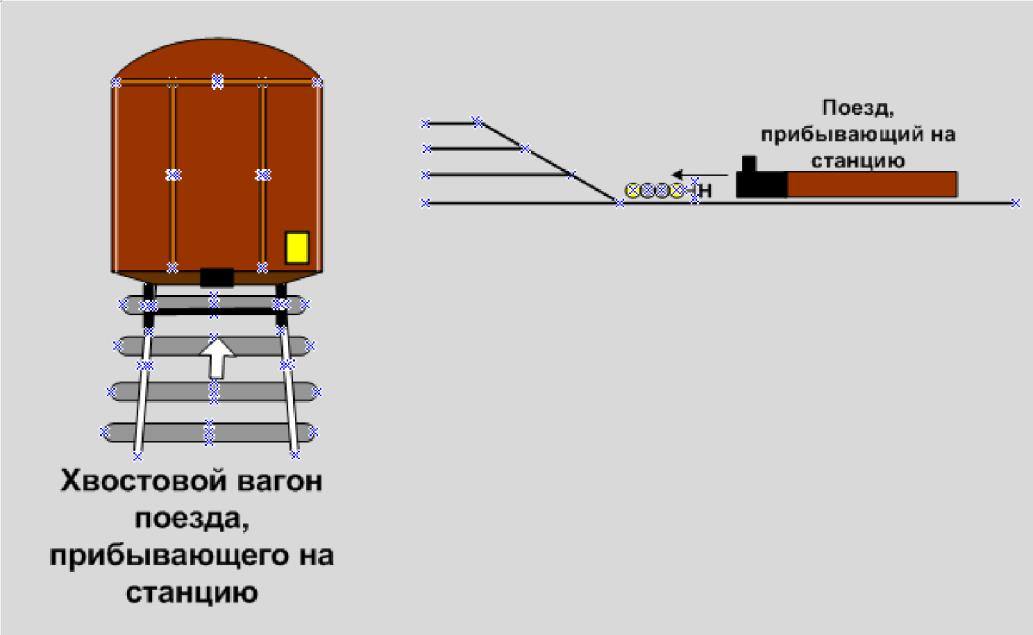 Плохая видимость (туман). Какой оповестительный сигнал должен подавать свистком локомотива машинист прибывающего поезда?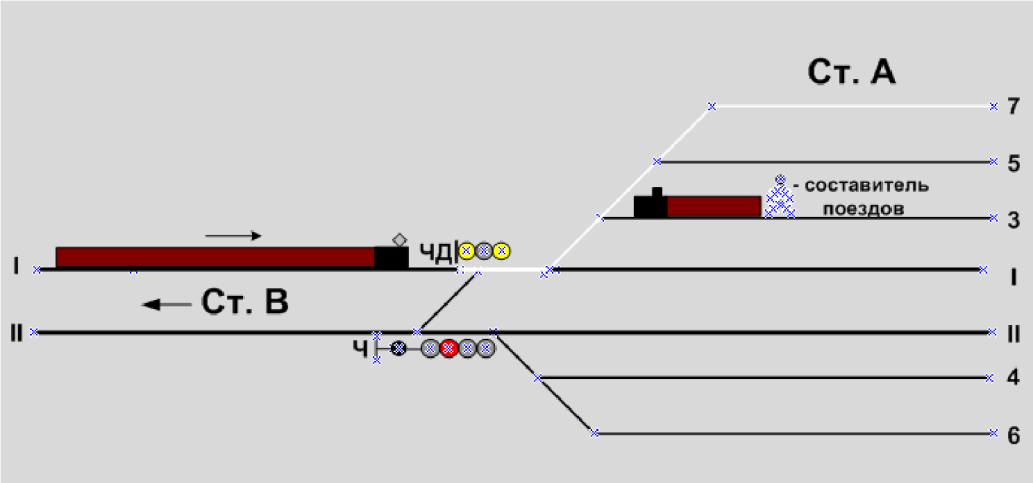 Какой сигнал должен подавать машинист свистком локомотива?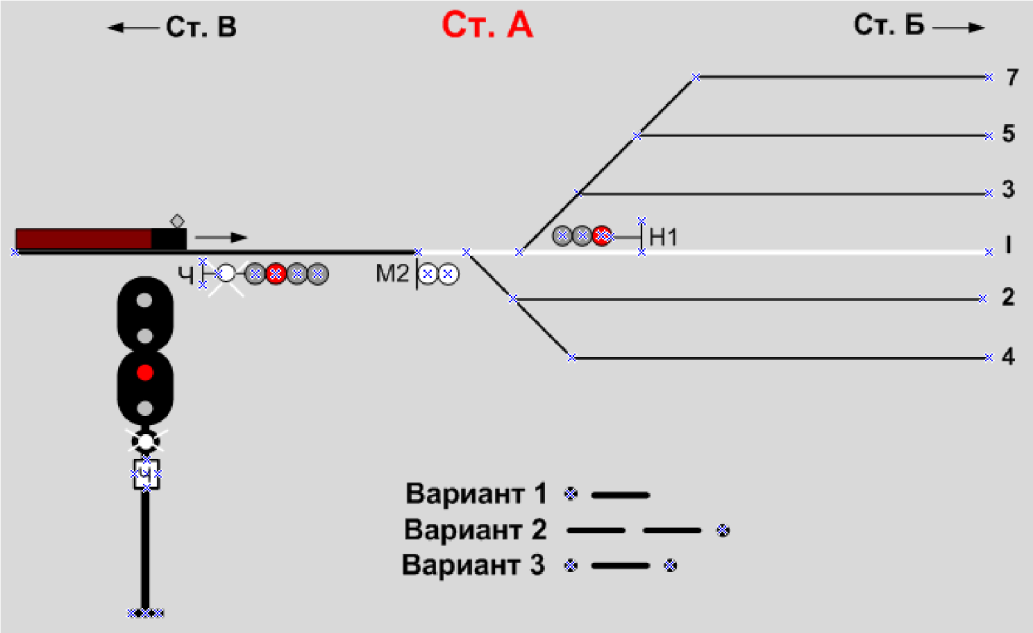 Обнаружен лопнувший рельс на II-м главном пути, работник имеет при себе духовой рожок. Какой звуковой сигнал он должен подать в показанной на рисунке ситуации?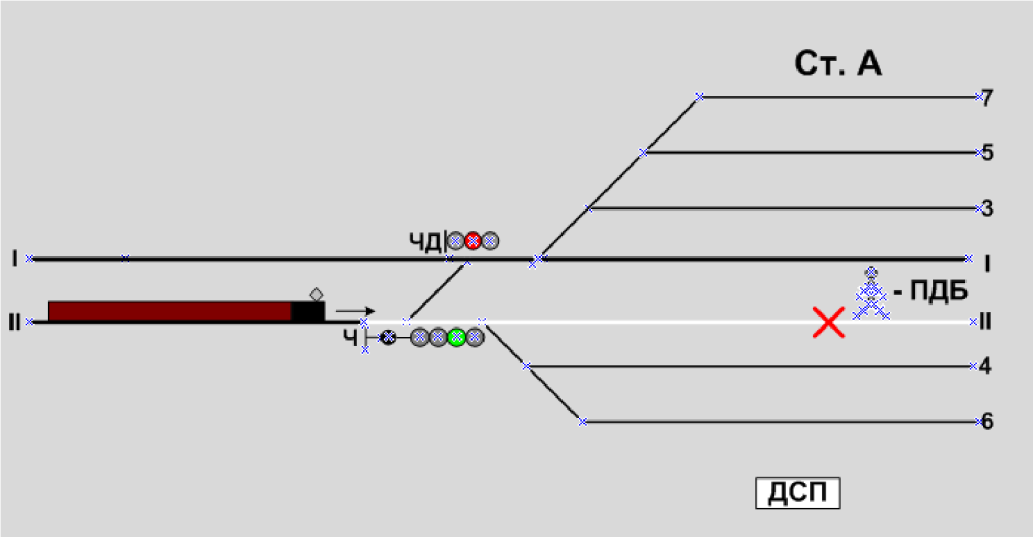 Горит груз. Какой звуковой сигнал необходимо подавать?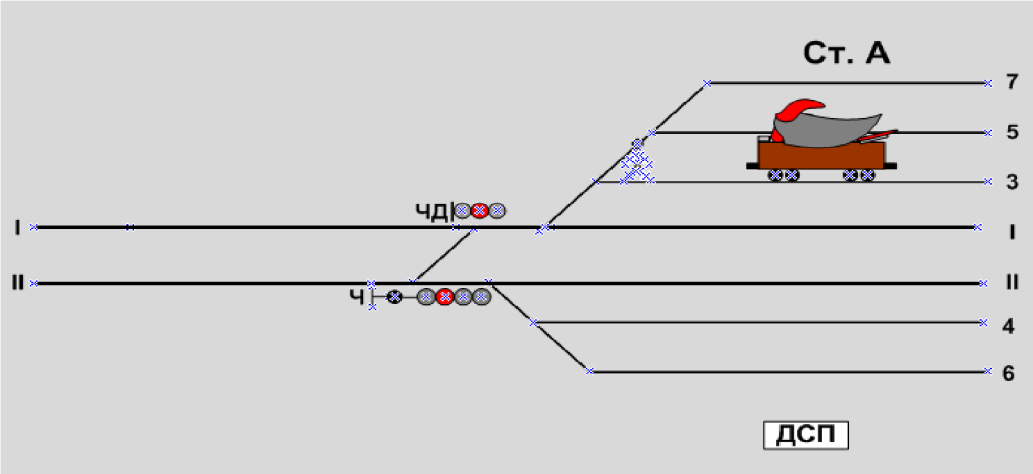 При следовании поезда при зеленом огне на локомотивном светофоре выявлено два негорящих проходных светофора, каким образом будет осуществляться дальнейшее следование?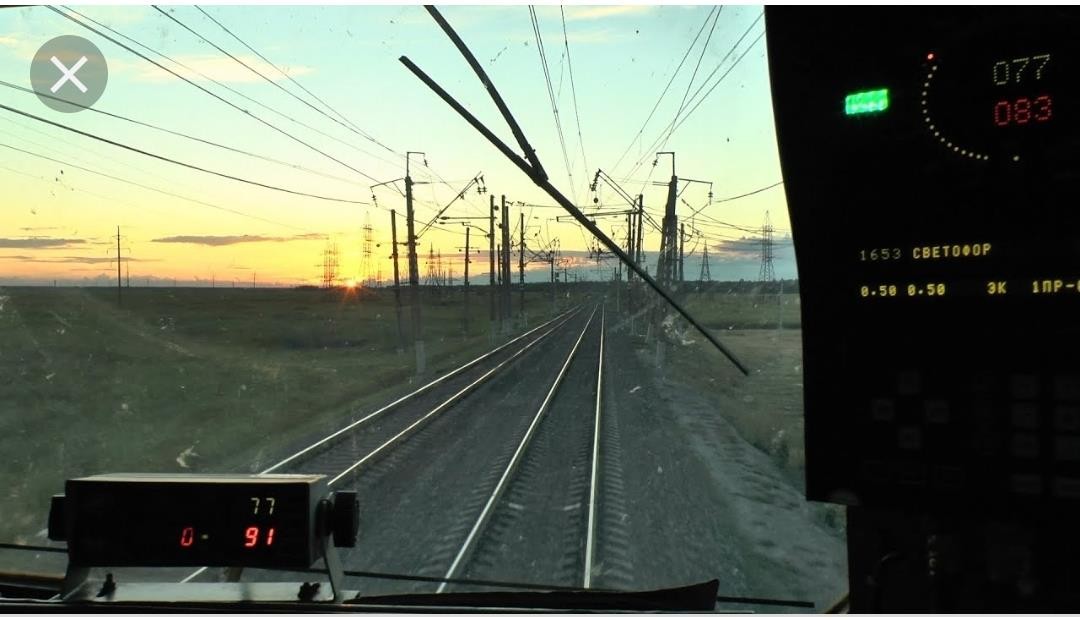 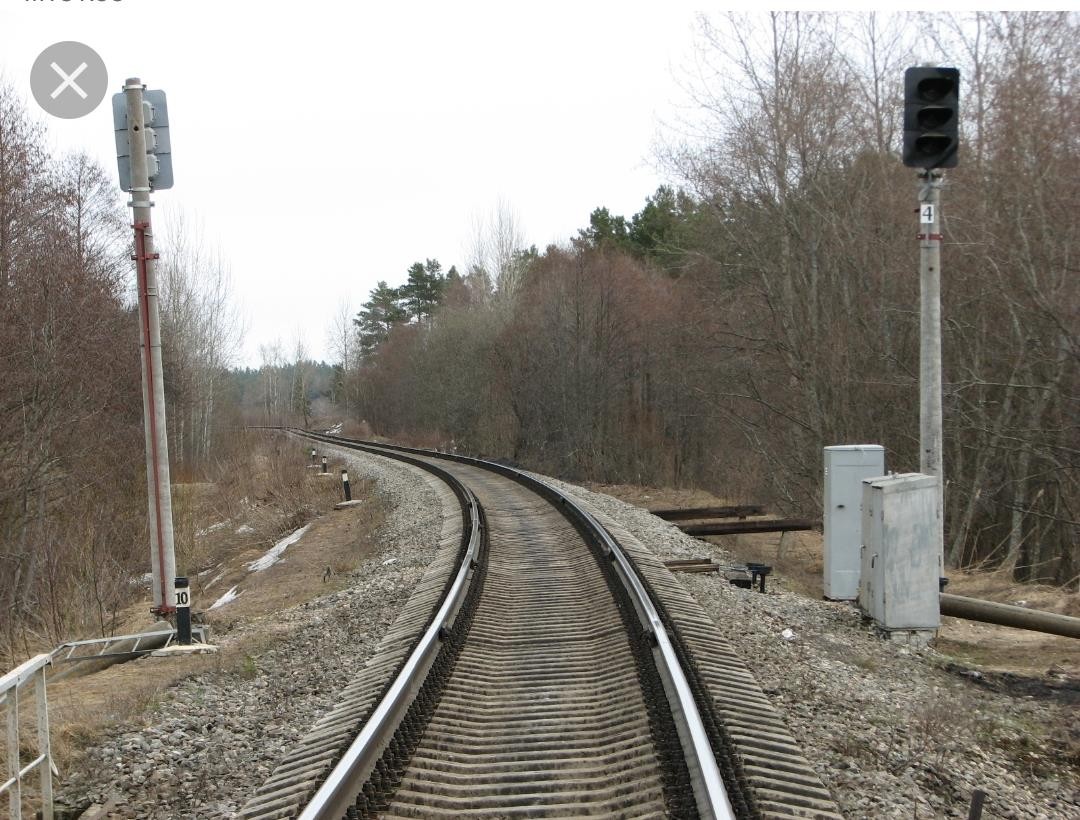 Поезд остановлен на станции по причине неисправности локомотива, в каких случаях разрешается отцепляться от поезда?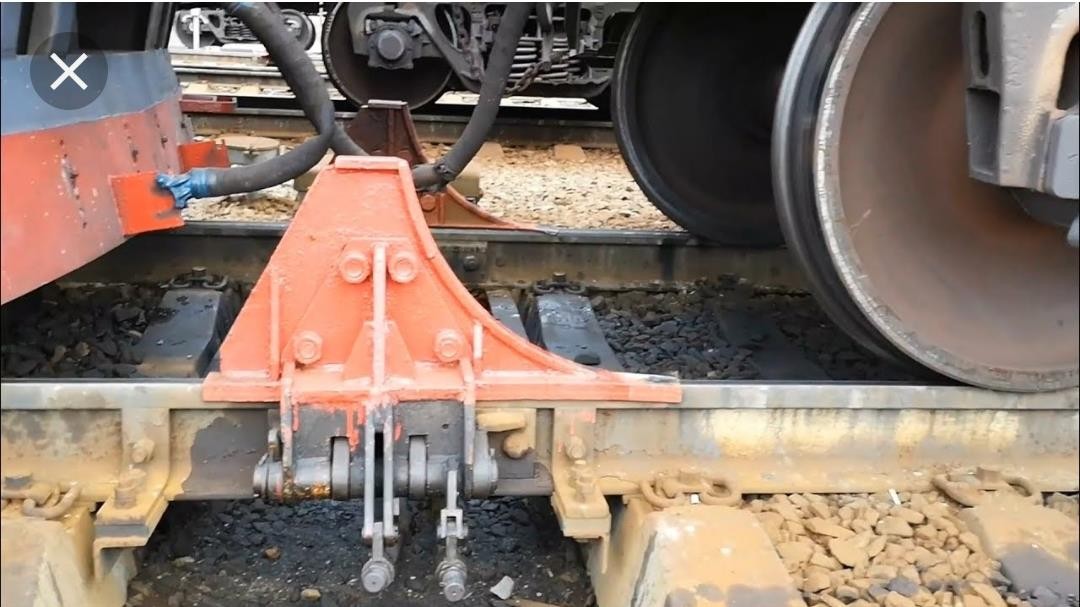 Поезд принимается на тупиковый станционный железнодорожный путь по крестовине марки 1/11, с какой максимальной скоростью машинист имеет право пребывать на такой путь если отсутствуют предупреждения, выданные по условиям содержания пути.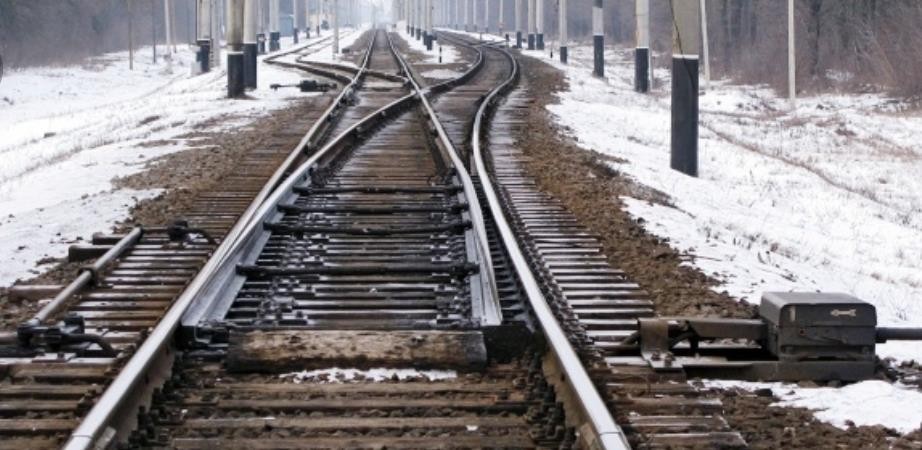 В ходе осмотра вагона после остановки поезда по показаниям КТСМ (тревога 1) по кругу катания колесной пары вагона выявлен ползун глубиной 8 мм. С какой скоростью допускается дальнейшее следование?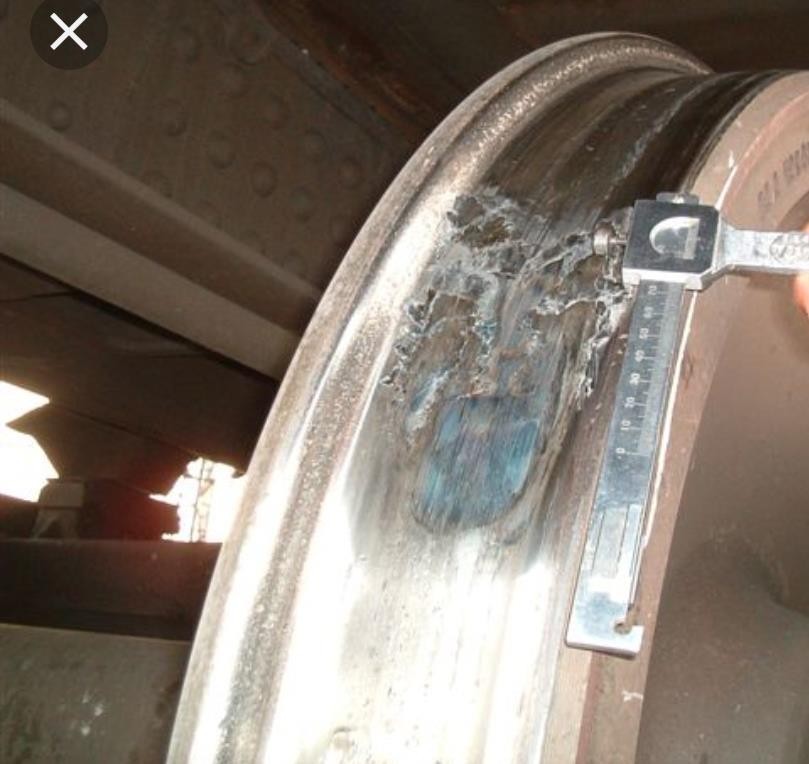 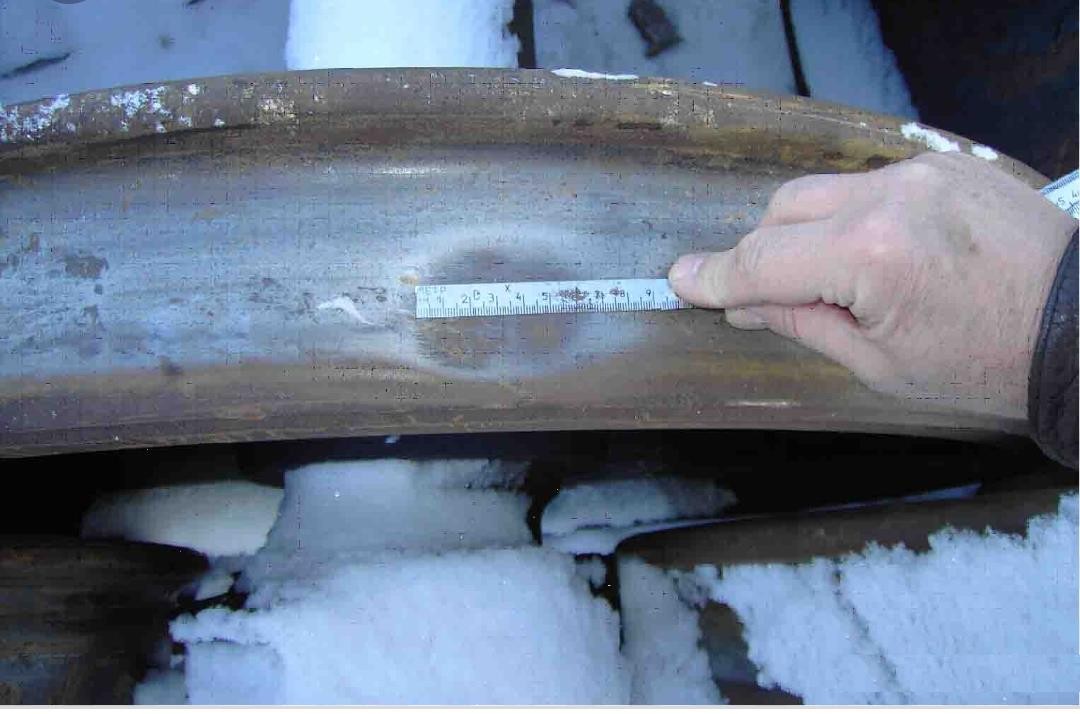 ВТОРОЙ ЭТАП:Выполнение практического задания на тренажереУчастник знакомится с участком движения, который соответствует комплекту маршрутов №1Задание: Участник должен провести заданный поезд с соблюдением правил всех нормативных документов связанных с безопасностью движения поездов. Задача участника:В зависимости от типа подвижного состава ознакомиться с профилем участка, по которому необходимо провести поезд, с массой поезда, количеством вагонов, расписанием движения согласно номеру полученному при жеребьевке.Ознакомиться с поездными документами.Привести локомотив (электропоезд) в рабочее состояниеВыполнить сокращенное опробование тормозов.Оценить работу локомотива (электропоезда) и его готовность к отправлению.Провести заданный поезд без нарушений и уложиться в отведенное время выполнения задания, соблюдая инструкции и нормативные документы.По окончанию поездки провести локомотив (электропоезд) нерабочие состояние.В пути следования отработать действия в нестандартных ситуация согласно нормативным документам:Максимальное время выполнения задания – 2 часа:Выполнение поездки – 1 ч. 30 мин.;Подготовка к отправлению поезда – 15 мин.;Подведение итогов – 15 минТРЕТИЙ ЭТАП:1.	Практическое задание по механической части состоит из 2-х частей.С 1 . Сборка и проверка механизма автосцепки.Участнику при выполнении задания необходимо:а)	При	сборке	механизма	автосцепки	объяснить	экспертам наименование и назначение каждой сборочной единицы;б)	после	сборки	проверить	правильность	сборки	по	действию механизма сцепления;в) шаблоном 940(873) проверить параметры автосцепки и заполнить таблицу.С 2. Проверка состояния поверхности катания колёсной пары.1. Участнику при выполнении задания необходимо:а)	Произвести	измерения	поверхности	катания	колесной	пары шаблонами;в) заполнить акт проверки колесной пары.Максимальное время выполнения — 40 мин.ЧЕТВЕРТЫЙ ЭТАП:Участник должен выполнить:Управление автотормозами.D 1. Разборка, сборка крана машиниста 394(395). Участнику необходимо:Осмотреть кран.Составить алгоритм проведения работы.Разобрать кран.Оценить исправность деталей.Составить алгоритм сборки.Собрать кран.Оценить результат сборки.D 2. Проверка действия крана машиниста согласно требованиям правил технического обслуживания тормозного оборудования и управления, тормозами железнодорожного подвижного состава: Утверждённых приказом Минтранса России от 03.06.2014г. №151.Участнику необходимо:Осмотреть кран машиниста.Выполнить установленные проверки.Сделать вывод о соответствии крана установленным нормам.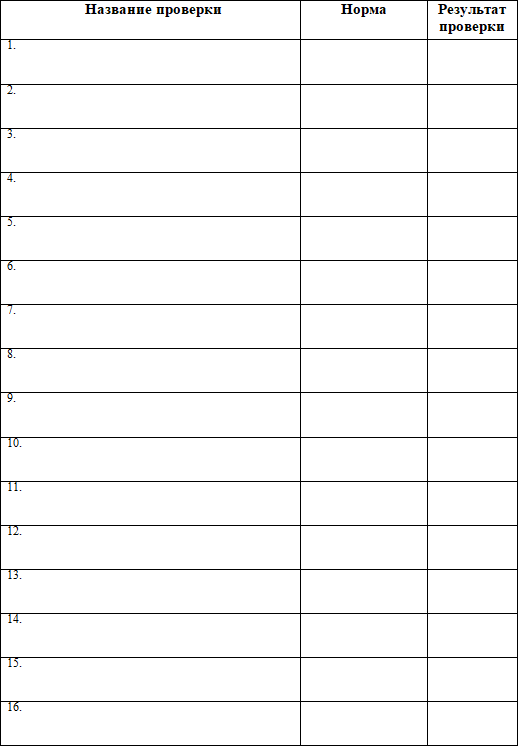 Максимальное время выполнения — 40 мин.ПЯТЫЙ	ЭТАП:	Оказание	пострадавшему	первойпомощи с использованием манекена-тренажера «Гоша».Участнику необходимо продемонстрировать приемы первой помощи используя манекен-тренажер «Гоша» по ситуационной задаче (при поражении током, при переломе, при кровотечении)Участник должен оказать пострадавшему первую помощь после поражения электрическим током и полученной травмой.Решение ситуационных задач с демонстрацией практических навыков оказания первой помощи при несчастных случаях.Максимальное время выполнения — 30 мин.3. НЕОБХОДИМЫЕ ПРИЛОЖЕНИЯ Отсутствуют.№ п/ пКритерийМодуль, в котором используется критерийВрем я на выпо лнени я   модуляПров еряем ые разде лы WSSSБаллыБаллыБаллы№ п/ пКритерийМодуль, в котором используется критерийВрем я на выпо лнени я   модуляПров еряем ые разде лы WSSSСудейс кая (если это применимо)Объе ктив наяОб щая1Выполнени е «кейса» по ПТЭВыполнение«кейса» по ПТЭ40502424ПриведениеВыполнение2в рабочеесостояниепрактическогозадания на202,52,5тренажереСокращеннВыполнение3оеопробованипрактическогозадания на301,51,5е тормозовтренажере4Регламент переговоро вВыполнение практического задания натренажере2403,73,7ВыполнениеДействия впрактического5нестандартныхзадания натренажере3044ситуациях№ п/ пКритерийМодуль, в котором используется критерийВрем я на выпо лнени я   модул яПров еряем ые разде лы WSSSБаллыБаллыБаллы№ п/ пКритерийМодуль, в котором используется критерийВрем я на выпо лнени я   модул яПров еряем ые разде лы WSSSСудейс кая (если это применимо)Объе ктив наяОб щаяЭксплуатацВыполнение практического задания на тренажере6ияприборовВыполнение практического задания на тренажере302,32,3безопасносВыполнение практического задания на тренажеретиВыполнение практического задания на тренажереПодачазвуковыхсигналовприведенииВыполнение7поезда ивыполненипрактическогозадания на3022ятренажеререгламентапереговоровОпробованиеВыполнение8тормозов впутипрактическогозадания на3022следованиятренажереВыполнение9Управлениеподвижнымпрактическогозадания на301313составомтренажере10Выполнени е графика движенияВыполнение практического задания натренажере3022№ п/ пКритерийМодуль, в котором используется критерийВрем я на выпо лнени я   модул яПров еряем ые разде лы WSSSБаллыБаллыБаллы№ п/ пКритерийМодуль, в котором используется критерийВрем я на выпо лнени я   модул яПров еряем ые разде лы WSSSСудейс кая (если это применимо)Объе ктив наяОб щаяВрем я на выпо лнени я   модул я11Сборка механизма автосцепкиПрактическое задание по механическойчасти4060111112Проверка состояния поверхности катанияПрактическое задание по механическойчасти4060111113Разборка Сборка крана машиниста№394(395)Управление автотормозами40605.85.814Проверка действия крана машинистаУправление автотормозами40606.26.215Оказание пострадавш ему первой помощи с использова нием манекена- тренажера«Гоша»Оказание ПМП с использованием манекена-тренажера «Гоша».301099Итого =Итого =Итого =Итого =Итого =0100100